Государственное бюджетное общеобразовательное учреждение города Москвы «Школа № 1208 имени Героя Советского Союза М.С. Шумилова»Создание механического, специализированного, трех-осевого стабилизатора на основе противовесов и подшипников (МСТС-1) с использованием технологии 3D печатиРаботу выполнили: Полымских Иван Семенович, 10 «Т», ГБОУ школа № 1208 Буданов Владимир Владимирович, 10 «Т», ГБОУ школа № 1208Руководитель:Моисеев Юрий Олегович, ГБОУ школа № 1208, учитель информатики, к.п.н.Москва, 2023 Содержание.Актуальность проекта…………..……………………………………………..стр.3Цель проекта………………………………………………………………….. стр.3Задачи проекта……………………………………………………………….. стр.3Этапы проекта…….…….…………………………………………………….. стр.3Ход работы….…….…….…………………………………………………….. стр.4Экономический расчет стоимости МСТС-1………..………………………стр.11Результаты……………………………………………………………………стр.12Список использованных ресурсов……………………………………….….стр.12Актуальность:Стабилизатор для смартфона (стедикам) – это полезное устройство, которое сглаживает наши движения во время записи видео на мобильный телефон. На рынке представлены стабилизаторы двух типов: специализированные и универсальные. Специализированные предназначены только для использования смартфонов или камер, универсальные способны работать одновременно и с телефонами и камерами. Стабилизаторы также делятся на виды. Механические, где эффект стабилизации достигается за счет противовесов, встроенных в корпус.  Электрические с гироскопическими датчиками - стабилизация в них осуществляется с помощью встроенных двигателей. Также различают двух или трех осевой подвес, который использует два или три мотора для стабилизации изображения [1]. Минимальная цена на такие модели начинается от 3500 рублей за 2-осевой и доходит до 30000 [2]. Мы решили создать недорогой стабилизатор на основе противовесов и подшипников   с использованием технологии 3D печати.          Цель проекта: Создание механического, специализированного, трех осевого стабилизатора (сокращенно МСТС-1) на основе противовесов и подшипников с использованием технологии 3D печати с доступной ценой.Задачи проекта:Создать механический, специализированный, трех осевой стабилизатор на основе противовесов и подшипников с использованием технологии 3D печатиРазработать инструкцию по его сборке и настройке.Провести экономический расчет стоимости стабилизатора.Этапы проекта:Провести анализ моделей механических стабилизаторов для смартфона.На основе анализа разработать эскиз модели стабилизатора.На основе эскиза сделать 3D модели основных частей стабилизатора. Напечатать основные части стабилизатора на 3D принтере. Купить противовесы и подшипники для стабилизатора в строительном магазине.Провести сборку стабилизатора.Провести настройку стабилизатора.Проверить стабилизатор в работе.Ход работы:Анализ моделей механических стабилизаторов для смартфона.Мы решили сделать анализ моделей механических стабилизаторов, так как на наш взгляд они обладают таким преимуществом, как энергонезависимость и простота. Результаты приведены в таблице 1.Таблица 1.Проанализировав модели стабилизаторов, мы решили создать свой стабилизатор, используя механику работы модель STAB 700.  Эскиз модели стабилизатора.Полымских Иван разработал эскиз стабилизатора. Будущий стабилизатор должен был иметь по 2 подшипника на каждую ось вращения. А для компенсации колебаний в нижней части стабилизатора должен быть предусмотрен регулируемый груз (рис. 1). 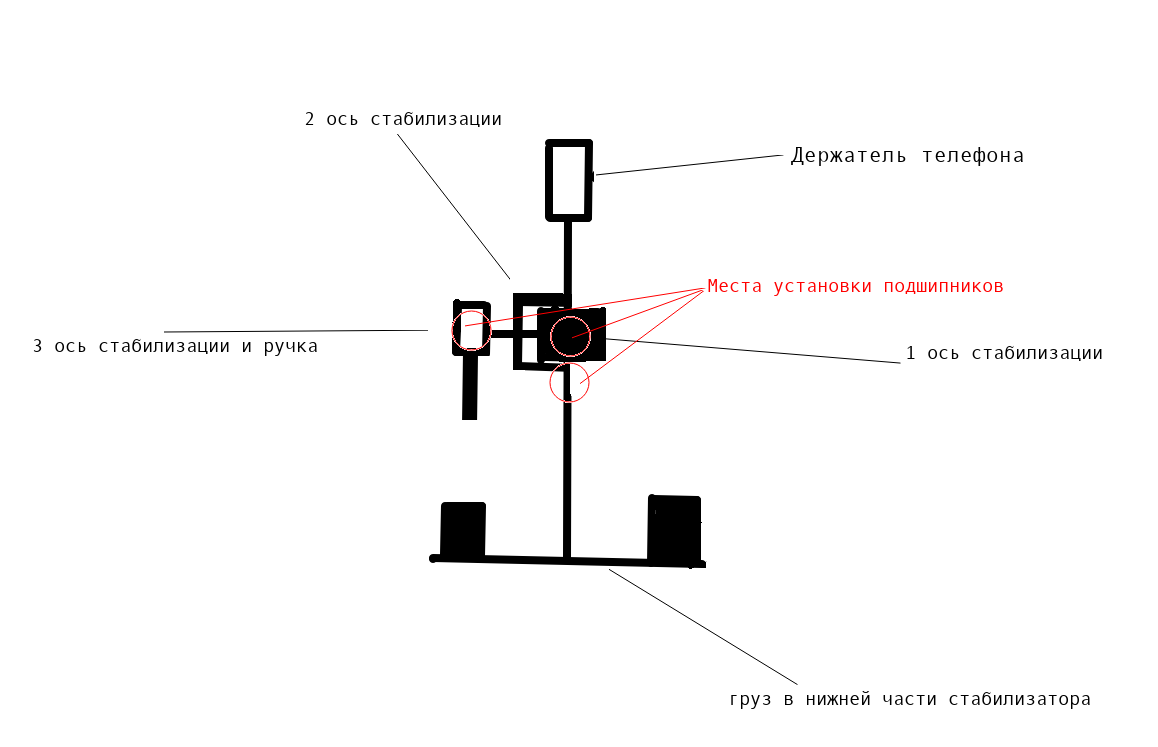 Рис. 1.Создание в программе Компас 3D сделать 3D модели основных частей стабилизатора.На основе чертежа Полымских Ивана Буданов Владимир разработал пластиковые части модели в приложении Компас 3D с расчетом на подшипники (8 мм * 22 мм * 7 мм) (Фото. 1).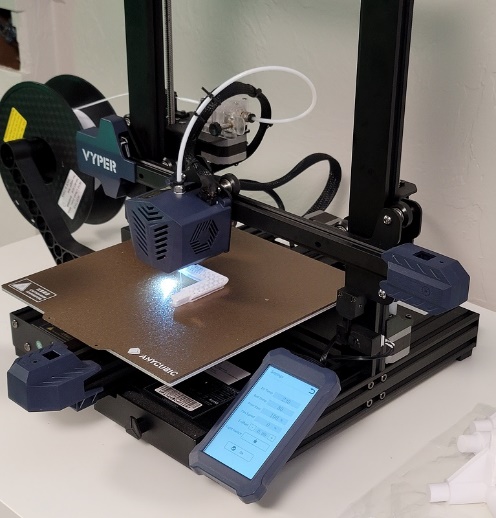 Фото. 1Печать на 3D принтере.Используя программу UltiMaker Cura 3.6 Буданов Владимир напечатал модели (фото 2-4) на 3D принтере ANYCUBIC Vyper (фото 5).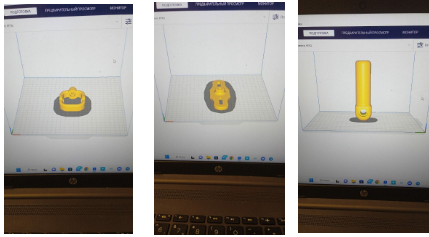 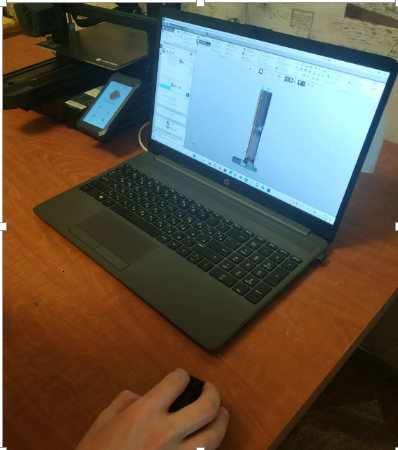 Фото. 2 Деталь для    Фото. 3 Площадка    Фото. 4. Ручка                  Фото. 5   стабилизации груза   для крепления груза.  для крепления.Покупка противовесов и подшипников для стабилизатора в строительном магазине.Полымских Иван в строительном магазине купил необходимые части для противовесов и подшипники (таблица 2). Затем Иван с помощью ножовки распилил шпильку на 3 части: 400 мм (основной противовес), 100 мм (для крепления ручки), 30 мм (2 шт – под шайбы для баланса), 25мм (для крепления держателя телефона).Потом Иван собрал стабилизатор (фото 6-8).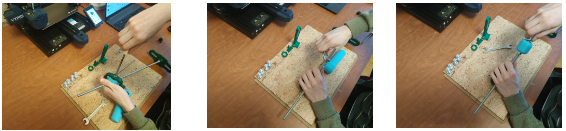            Фото 6. 			        Фото 7. 			      Фото 8.Сборка стабилизатора.Инструкция по сборке (таблица 3)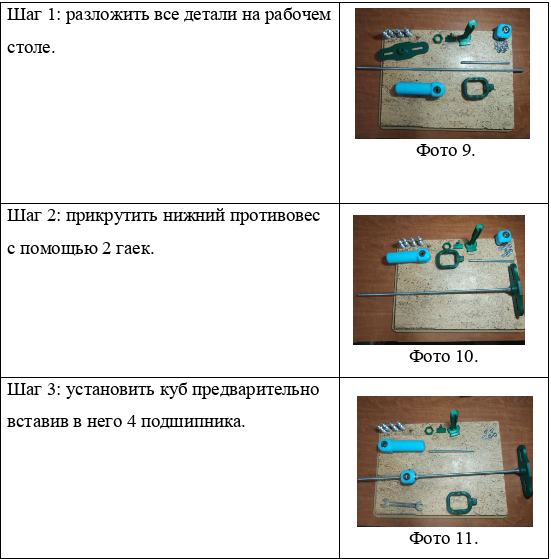 таблица 3.Настройка работы стабилизатора.После сборки понадобилось выполнить отладку работы механизма для его плавного перемещения.Ход отладки (таблица 4):таблица 4.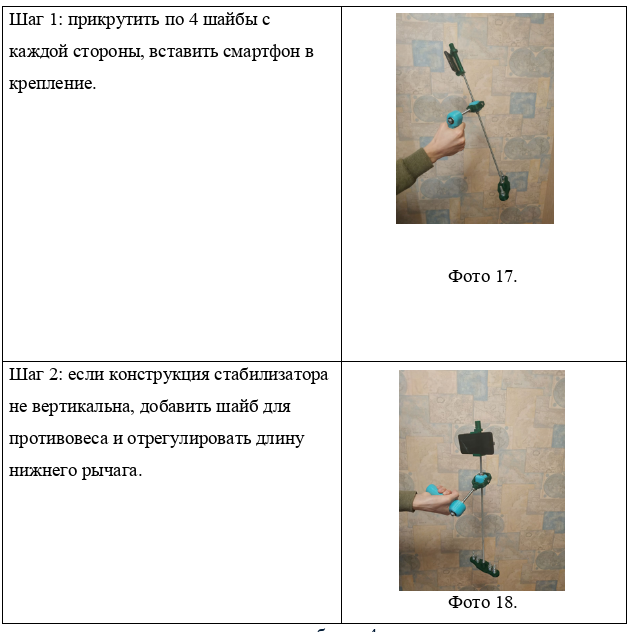 Испытания МСТС-1.После сборки и отладки конструкции нами были проведены испытания и сделаны видеозаписи. Стабилизатор при движении человека работал отлично, картинка четкая, ясная, не трясется при движении, выравнивает видео. Это вы можете наблюдать на наших видеофайлах [5], [6].Это подтверждает функциональность созданного продукта.Экономический расчет стоимости МСТС-1.Полымских Иван провел экономический расчет стоимости МСТС-1 (таблица 5). Данный расчет проведен, исходя из розничных цен на товары в строительных магазинах г. Москвы.таблица 5.Из таблицы видно, что средняя стоимость изготовления МСТС-1 находится в пределах 1000 – 1400 руб, что говорит о том, что наш стабилизатор будет доступен широкому кругу потребителей. Результаты:МСТС-1  является механическим, специализированным, трех-осевым стабилизатором на основе противовесов и подшипников. МСТС-1 идеально подходит для любительской съемки. Благодаря невысокой стоимости изготовления и доступной инструкции по сборке и отладке МСТС-1 может быть доступен широкому кругу потребителей данной продукции.Список использованных ресурсов.https://www.djimsk.ru/guides/2021/02/08/zachem-nuzhen-stabilizator-dlya-smartfona-rukovodstvo/https://yandex.ru/products/search?text=3-осевой+стабилизатор+для+смартфона&src=web_tghttps://market.yandex.ru/product--mekhanicheskii-stabilizator-dlia-kamery-stedikam/1740251518?lr=213&cpa=1https://market.yandex.ru/product--stabilizator-stab-700/1752837708?cpc=UMa2sDl96YEcBcMHjG9srRcAaRw5aBJKyj1g0efQN6GEhMYKVcWPI0uwHf8_k-kdFLbvPce232pBHsyzAfqxxw6L54l89Sd2TasNX1JJbIsNW2ZHi3jzB9R2i_7W4HdcUKIvIJ_n8yBfE5GKFudFZNhYFEtR-fQ32Gx_m0OsvqudpKkHHwkj0y44LDu9M6Wav3thADsjdUI%2C&clid=1605&utm_source=yandex&utm_medium=search&utm_campaign=ymp_offer_merchants_rkm_prod_adv_part_1_dyb_search_rus&utm_term=15880008%7C101741493226&utm_content=cid%3A79372049%7Cgid%3A5049110386%7Caid%3A12881929133%7Cph%3A2941019%7Cpt%3Apremium%7Cpn%3A1%7Csrc%3Anone%7Cst%3Asearch%7Crid%3A2941019%7Ccgcid%3A0&sku=101741493226&do-waremd5=rWJcnCeTsbi9kuv2dSnHoA&sponsored=1&cpa=1https://cloud.mail.ru/public/yGrf/d2SXAutExhttps://cloud.mail.ru/public/GWHD/p1wAPKKP4НазваниеКраткое описаниеПлюсыМинусыФото1.	Механический Стабилизатор камеры. Стэдикам[3]. Стабилизатор изображения.  Подходит для съемок в движении. Данный стабилизатор видео предназначен для использования с видеокамерами, и с мобильным телефоном.*Подходит для съемок в движении. *Создает эффект кино-картинки. *Универсален и прост.*Он обеспечивает отличную стабильность и уменьшает вибрацию камеры во время записи видео.  *Имеет обрезиненную рукоятку.*Вес нетто: 968 г
*стоимость 1790рублей* имеет две оси стабилизации.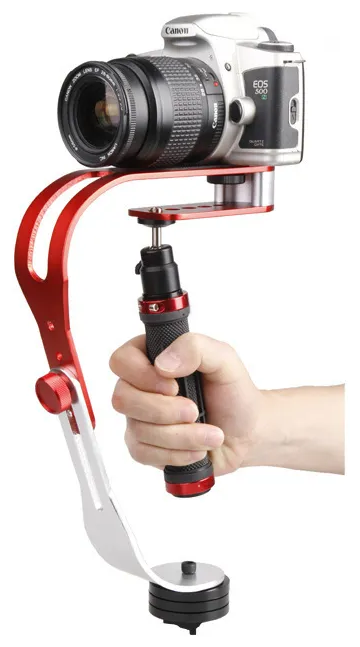 2.	Стабилизатор STAB 700  [4].Стабилизатор изображения рассчитан для видеокамер и телефонов* является мобильным механическим оборудованием, используемым для плавной, любительской съемки.* Этот стабилизатор сделан из металла.* Его вес 2000гр* его стоимость 8490 рублей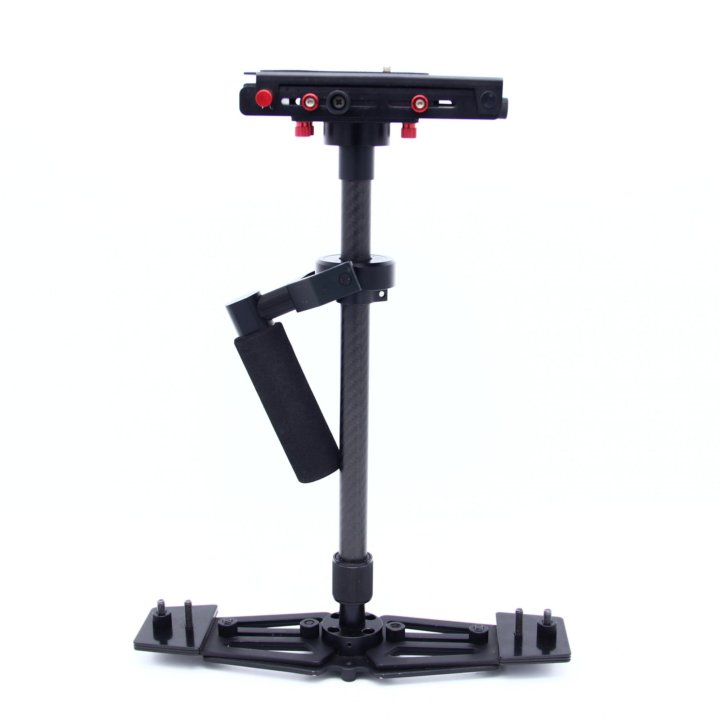 3.Ручной штатив стабилизатор для камеры BMCC FS700 [5]Двух осевой стабилизатор.*Он обеспечивает отличную стабильность и уменьшает вибрацию камеры во время записи видео.*Удобен в использовании*стоимость 11025рублей* имеет две оси стабилизации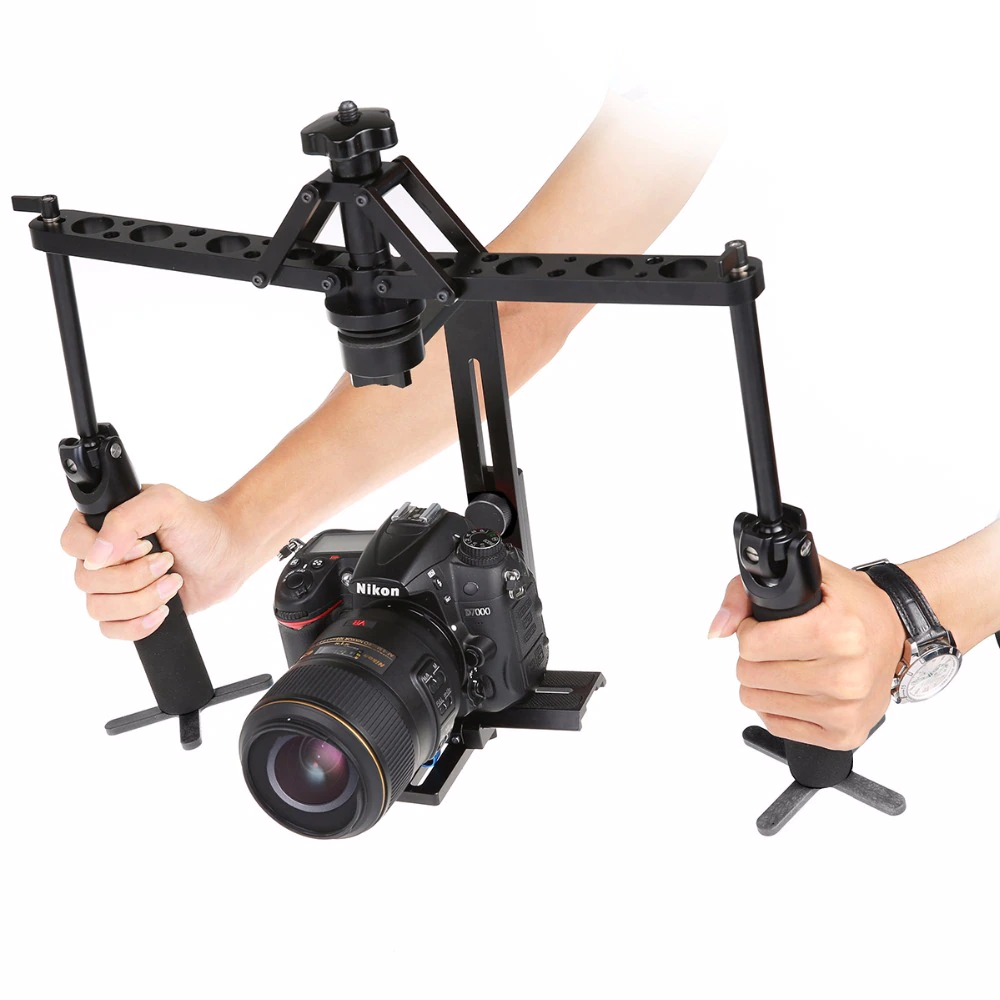 №НазваниеКоличество (шт)1шпилька резьбовая оцинкованная d8x1000 мм (500 мм)12гайка м883болт м 8  (L=25мм)24подшипник 608 ZZ (8*22*7)65шайба м820№НазваниеСтоимость (руб.)3D печать ABS пластиком от 8 руб за см3.300-500шпилька м8 длиной 500 мм60-100гайка м8       8шт30-40болт м8  длиной 25мм 2 шт20-30подшипник 608 ZZ (8*22*7) 6шт500-600шайба м8 20 шт.80-100итого990-1370